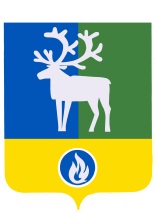 БЕЛОЯРСКИЙ РАЙОНХАНТЫ-МАНСИЙСКИЙ АВТОНОМНЫЙ ОКРУГ – ЮГРА         проектАДМИНИСТРАЦИЯ БЕЛОЯРСКОГО РАЙОНА ПОСТАНОВЛЕНИЕот   апреля  2022 года                                                                                                          № О внесении изменений в приложения 1, 2 к постановлению администрации Белоярского района от 25 февраля 2022 года № 148П о с т а н о в л я ю:Внести в приложение 1 «Существенные условия концессионного соглашения  о строительстве и эксплуатации Белоярского межпоселенческого полигона» к постановлению администрации Белоярского района от 25 февраля 2022 года №148 «О заключении концессионного соглашения о создании и эксплуатации Белоярского межпоселенческого полигона» изменение, изложив позицию 3 в следующей редакции: «».2. Внести в приложение 2 «Критерии конкурса и их параметры» к постановлению администрации Белоярского района от 25 февраля 2022 года №148 «О заключении концессионного соглашения о создании и эксплуатации Белоярского межпоселенческого полигона» изменение, изложив позицию 2.1 таблицы в следующей редакции:«».3. Опубликовать настоящее постановление в газете «Белоярские вести. Официальный выпуск».4.  Настоящее постановление вступает в силу после его подписания.5. Контроль за выполнением настоящего постановления  возложить на первого заместителя главы  Белоярского  района Ойнеца  А.В.,  заместителя главы Белоярского района   Ващука В.А.Глава Белоярского района                                                                                С.П.МаненковСогласовано:Первый заместитель главы Белоярского района ________________________А.В. Ойнец_____________________                                                                       (подпись)                                                  (дата)Заместитель главы Белоярского района  ______________________ В.А. Ващук _____________________                                                                        (подпись)                                                  (дата)Заместитель главы Белоярского района председатель Комитета по финансам и налоговой политике администрации Белоярского района           _______________________И.А.Плохих _____________________                                                                        (подпись)                                                 (дата)Начальник управленияприродопользования, сельского хозяйства и развития предпринимательства администрации Белоярского района _______________И.А. Гончаров___________________                                                                        (подпись)                                            (дата)Председатель Комитета муниципальной собственностиадминистрации Белоярского района  ________________А.В. Трофимов_________________               		                                                   (подпись)                                                 (дата)Заместитель начальника управления экономики, реформ и программ, начальник отдела экономики и прогнозирования администрации Белоярского района  _________________О.А. Меженная_______________                                                                                                                                                      (подпись)                                                  (дата)Начальник юридическо-правового управления администрации Белоярского района     _________________М.А. Рябухин_______________                                                                                           (подпись)                                                 (дата)Исполнитель: ведущий специалист отдела экономики и прогнозированияуправления экономики, реформ и программадминистрации Белоярского района __________________А.С.Кулабухова ______________                                                                           (подпись)                                               (дата)3.Описание, в том числе технико-экономические показатели, Объекта Концессионного соглашенияОбъектом Концессионного соглашения является подлежащий созданию и последующей эксплуатации Белоярский межпоселенческий полигон, в состав Объекта входит недвижимое имущество или недвижимое имущество и движимое имущество, технологически связанные между собой и предназначенные для осуществления деятельности, предусмотренной Концессионным соглашением, подлежащий созданию и последующему использованию (эксплуатации) на условиях, установленных в Концессионном соглашении. Описание Объекта, в том числе технико-экономические показатели, приводится в Концессионном соглашении,  должно соответствовать федеральным и региональным требованиям к объектам обращения с отходами и включает в себя:Мощность Объекта - 10 тыс. тонн/год (мощность обработки будет определена проектной документацией), планируемая максимальная вместимость в процессе эксплуатации –  200 тыс. тонн.В состав Объекта входит следующее имущество:а) полигон твердых коммунальных отходов максимальной мощностью не более 4 тысяч тонн в год (далее – Полигон ТКО);б) мусоросортировочный комплекс, в том числе сортировочная линия мощностью не более 10 тыс. тонн (далее – МСК);в) установка по термическому обезвреживанию;г) оборудование и специализированная техника, необходимая для функционирования Полигона ТКО и МСК в соответствии с проектной документацией, в том числе оборудование и специализированная техника, необходимая для транспортирования и накопления твердых коммунальных отходов в соответствии с технологической схемой эксплуатации Объекта;д) устройство примыкания к подъездной автомобильной дороге к городу Белоярский (71-100 ОП МЗ 71-100Н-1102). Массовая доля твердых коммунальных отходов, размещаемых на Объекте и не подлежащих дальнейшей утилизации, составляет не более 40 % от общего объема поступивших твердых коммунальных отходов, начиная со второго года эксплуатации Объекта, является конкурсным критерием и подлежит определению в соответствии с конкурсным предложением лица, с которым заключается Концессионное соглашение.Состав, иные показатели и характеристики Объекта, определяются условиями Концессионного соглашения.22.1Массовая доля твердых коммунальных отходов, размещаемых на Объекте Концессионного соглашения и не подлежащих дальнейшей утилизации, в процентах от общего объема поступивших твердых коммунальных отходов, начиная со второго года эксплуатации Объекта Концессионного соглашения, процентов40 (сорок) %уменьшение0,6